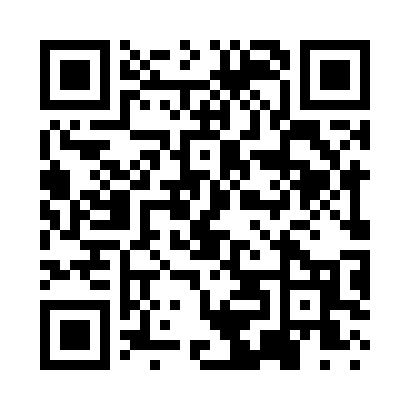 Prayer times for Defoe, West Virginia, USAMon 1 Jul 2024 - Wed 31 Jul 2024High Latitude Method: Angle Based RulePrayer Calculation Method: Islamic Society of North AmericaAsar Calculation Method: ShafiPrayer times provided by https://www.salahtimes.comDateDayFajrSunriseDhuhrAsrMaghribIsha1Mon4:296:021:265:228:5010:232Tue4:306:031:275:228:5010:233Wed4:306:031:275:228:5010:234Thu4:316:041:275:228:5010:225Fri4:326:041:275:228:5010:226Sat4:336:051:275:228:4910:227Sun4:336:051:275:228:4910:218Mon4:346:061:285:228:4910:209Tue4:356:071:285:228:4810:2010Wed4:366:071:285:238:4810:1911Thu4:376:081:285:238:4810:1912Fri4:386:091:285:238:4710:1813Sat4:396:091:285:238:4710:1714Sun4:406:101:285:238:4610:1615Mon4:416:111:285:238:4610:1516Tue4:426:111:285:238:4510:1517Wed4:436:121:295:238:4510:1418Thu4:446:131:295:228:4410:1319Fri4:456:141:295:228:4310:1220Sat4:466:151:295:228:4310:1121Sun4:476:151:295:228:4210:1022Mon4:486:161:295:228:4110:0923Tue4:496:171:295:228:4010:0824Wed4:516:181:295:228:3910:0625Thu4:526:191:295:228:3910:0526Fri4:536:191:295:218:3810:0427Sat4:546:201:295:218:3710:0328Sun4:556:211:295:218:3610:0229Mon4:566:221:295:218:3510:0030Tue4:586:231:295:208:349:5931Wed4:596:241:295:208:339:58